DECISÃO ADMINISTRATIVA DE PRESCRIÇÃO - DCT Nº.018/2022Andirá, 24 de outubro de 2022.Ref.: Processo nº 2219/2022, no qual o interessado, Sr. Cláudio Aparecido Eugênio, CPF nº 660.911.959-72, requer a “Prescrição dos débitos tributários, referentes aos exercícios: 1991, 1995, 2001, 2002, 2006, 2008 a 2012”, em nome do Espólio de João Benedito Eugênio.	O interessado supracitado requereu o instituto da prescrição tributária, o qual ocorre quando não há propositura de ação de execução fiscal pela fazenda pública dentro do prazo estabelecido pelo Código Tributário Nacional – CTN.	O prazo para que se promova a ação de execução fiscal é de cinco anos, contados da data da constituição definitiva do crédito tributário. E, por constituição definitiva do crédito tributário, considera-se o momento em que a constituição do lançamento não puder mais ser discutida na via administrativa.	Quanto ao objeto desta análise, foi identificado que no cadastro do contribuinte em referência constam créditos tributários vencidos e não pagos relativos ao IPTU e às Taxas de Coleta de Lixo, dos exercícios de 1991, 1995, 2001, 2002, 2006, 2008, 2009, 2010, 2011e 2012, conforme relatório de Débitos x Contribuinte que consta anexo e exposto a seguir.Figura I – Relatório Débito x Contribuinte 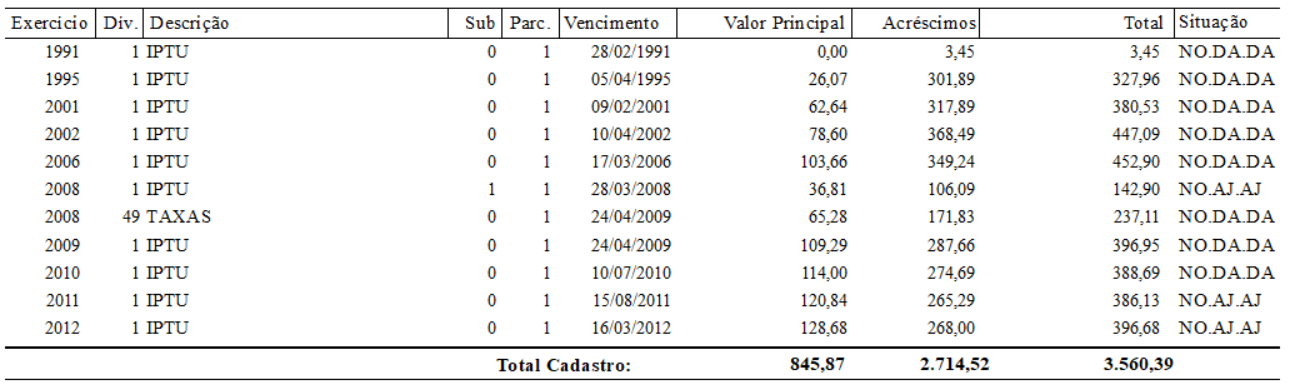 	De forma imprescindível, o contribuinte apresentou a via original da Certidão emitida pelo Distribuidor Judicial (anexo), com data de 15/08/2022, a qual atestou “CONSTAR” que nada consta de execuções em nome do contribuinte e, o que constou, foi arquivado em 29/08/2015, conforme Sentença Judicial em anexo.	Diante do exposto, este Fisco Municipal vê, no presente caso, defeso o direito Municipal de ingressar na esfera judicial no propósito de ter esses créditos tributários adimplidos, fundamentado no instituto da prescrição, e, dessa forma DEFERE o pleito do interessado e, seguidamente, providencia a baixa dos créditos prescritos.Gleison Esneder ManicardiAuditor Fiscal das Receitas MunicipaisIone Elisabeth Alves AbibPrefeita MunicipalPrefeitura Municipal de Andirá